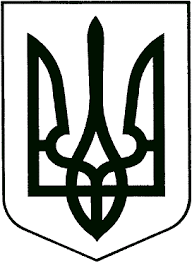 ЗВЯГЕЛЬСЬКИЙ МІСЬКИЙ ГОЛОВАРОЗПОРЯДЖЕННЯ17.05.2023   			                                                                № 134(о)Про організацію та проведення ХII обласної спартакіади серед збірних команд органів місцевого самоврядуванняКеруючись пунктами 2, 20 частини четвертої статті 42 Закону України «Про місцеве самоврядування в Україні», враховуючи лист Житомирської обласної ради від 05.05.2023 р. №р-5-22/416 «Про проведення спартакіади», на підставі Положення про проведення в 2023 році ХІІ обласної спартакіади серед збірних команд органів місцевого самоврядування під девізом «Спорт об’єднує всіх в одну команду!»,  з метою зміцнення здоров’я депутатів та працівників органів місцевого самоврядування1. Управлінню у справах сім’ї, молоді, фізичної культури та спорту міської ради (Кравчук Т.М.):1.1. забезпечити проведення в місті Звягелі 19.05.2023 року зональні змагання ХII обласної спартакіади серед збірних команд органів місцевого самоврядування під девізом  «Спорт об’єднує всіх в одну команду!»;1.2. парад відкриття розпочати о 10.30 годині на стадіоні гімназії №3 Звягельської міської ради;1.3. у разі перемоги команди міста Звягеля у відповідних видах спорту, відрядити її 02.06.2023 року на фінальні змагання до міста Житомира.2. Управлінню культури і туризму (Широкопояс О.Ю) забезпечити підготовку сценарію та проведення урочистого відкриття обласної спартакіади.3. Управлінню освіти і науки міської ради (Ващук Т.В.) надати спортивну базу (міні футбольне поле, спортивний зал, роздягальні) гімназії №3 Звягельської міської ради та спортивний інвентар (волейбольна сітка, футбольні сітки, тенісні столи). 4. Центру фізичного здоров’я населення «Спорт для всіх» (Тимофєєв А.С.) надати звукову апаратуру для проведення спартакіади, забезпечити музичний супровід заходу.5. Дитячо-юнацькій спортивній школі ім.В.П.Єрмакова (Пісоцький Д.В.) забезпечити суддівство, медичний супровід змагань, надати столи для шашок та шахів. 6. Відділу інформації міської ради (Виговська А.В.) висвітлити в ЗМІ проведення обласної спартакіади.  7. Контроль за виконанням цього розпорядження покласти на заступника міського голови Борис Н.П.Міський голова                                           	Микола БОРОВЕЦЬ						